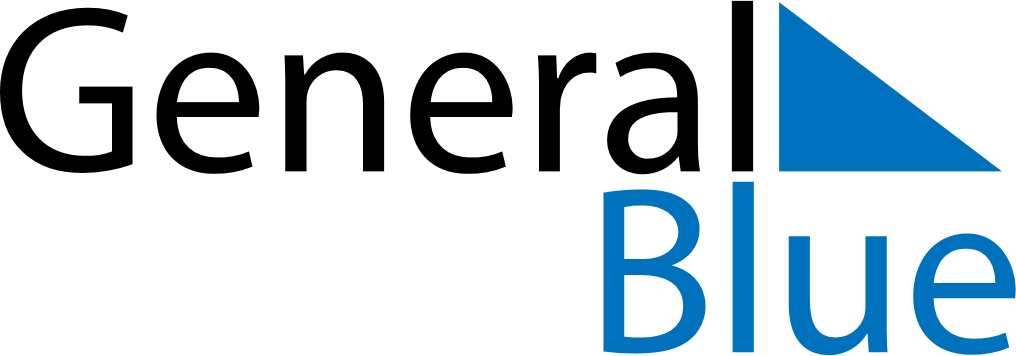 January 2028January 2028January 2028MonacoMonacoSUNMONTUEWEDTHUFRISAT1New Year’s Day234567891011121314151617181920212223242526272829Saint Devota’s Day3031